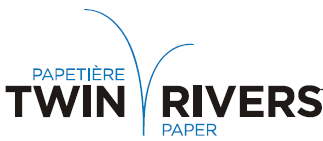 OFFRE D’EMPLOITwin Rivers Paper Inc. est une société intégrée en papier spécialisé qui produit pâtes, papier et énergie ainsi qu’une large gamme d’emballages de spécialité. La Société dispose d’une usine de pâtes situées à Edmundston, N.-B, ainsi que des usines de papier située à divers endroits aux États-Unis.  Twin Rivers Paper Inc. est fière de son personnel dévoué, de la réputation de ses produits de haute qualité, et de ses relations à long terme avec la clientèle. Pour l’usine d’Edmundston, nous sommes actuellement à la recherche d’un(e) :SUPERVISEUR (INSTRUMENTATION/ELECTRIQUE)Le défi :Promouvoir et assurer un milieu de travail sécuritaire avec la participation des employésCoordonner les activités et le travail des employés des zones assignéesSuperviser activement le suivi des interventions d’entretien correctif et préventif de l’usineCoordonner et organiser les priorités efficacementTravailler avec les employés opérationnels en optimisant les coûts, en maintenant la qualité désirée et la stabilité opérationnelle.Le profil recherché :Vous êtes reconnu pour votre sens des responsabilitésCapables d’organiser et déterminer des prioritésVotre autonomie et votre orientation au niveau du travail d’équipeFlexibilité et disponibilité selon les besoins opérationnelsLa qualité de votre communicationVous avez la capacité d’adaptation aux situations imprévues et une bonne capacité de travailler sous pression.Les exigences:Formation post secondaire (instrumentation, électricité, mécanique et ou en technologies)5 ans d’expérience dans un poste similaire de supervision en milieu industriel et/ou manufacturier syndiquéToute autres combinaison de formation et d’expérience pertinente pourra être considéréeBilinguisme (Français et Anglais)Bonne connaissance des outils de Microsoft Office: Word, Excel, Outlook, Power PointL’Employeur offre une rémunération et des avantages sociaux concurrentiels.Les personnes intéressées à combler ce poste devront faire parvenir leur curriculum vitae a :Twin Rivers Paper Inc.27, rue RiceEdmundston, N.-B.  E3V 1S9Att : Ressources HumainesFax:  506-737-2372Email:  chantal.bourgoin@twinriverspaper.comNous remercions tous les candidats de leur intérêt pour le poste. Seules les personnes sélectionnées seront convoquées pour une entrevue.